Honore Nicky Wagner Minita Take HauāMinita Hauora Tuarua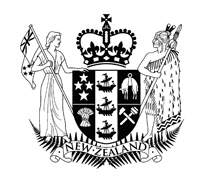 XX Hōngongoi 2017 Tauāki PāpāhoKa tata mai tētahi pūnaha hauā houKi tā Nicky Wagner, arā, ko te Minita Take Hauā, ko te Minita Hauora Tuarua, arā tētahi rōpū pukumahi, whai pūkenga hoki, tae atu ki ētahi tāngata hauā, kua whakaputa i tētahi hoahoa taumata ikeike mō te pūnaha tautoko hauā kua panonihia.Ko tā Minita Wagner, “I whakapau kaha te rōpū hoahoa tahi i ngā marama maha ki te waihanga, ki te tārai hoki i te anga o tēnei pūnaha hou,”“He mātanga ngā tāngata hauā i ō rātou ake oranga. Ko rātou ngā kaihautū o te panonitanga nei, ā, nā rātou tonu te hoahoa. He tino tauira tēnei o te kīanga kōrero e kīia ana, ‘e kore mō mātou me i kore mātou’.”I roto i te pūnaha hou ka whai wāhi:Tētahi pokapū pārongo me ngā ara whakapā atu, whakapā mai;Te pūtea āheitanga mā ngā tāngata hauā me te whānau hei whakapakari i ō rātou pūkenga;Tētahi tauira pūtea hou ka whakaiti i te aromatawai, ā, ka tuku mea angitu haumi, hei whakanui hoki i ngā whiringa, i te mana whakahaere hoki;Te tautoko ki te whakawhānui i ngā whatunga hoa me ngā whatunga whānau;Tētahi taputapu whakaemi pārongo ngāwari te whakamahi e tirohia atu ai te ahu pēhea o te oranga o ngā tāngata hauā, o ngā whānau, o ngā kaiwhakarato me te pūnaha;Te kōtaha pārongo whaiaro ka whakahaerehia e ngā tāngata hauā me ngā whānau;Tētahi aronga pūtea ka whakaiti i ngā waeture me whai, ā, ka hāngai ki te nui o te pūtea ka whiwhi te tangata; Ētahi rōpū kāwanatanga ā-motu hoki, ā-rohe hoki, me ngā tāngata hauā, ngā māngai whānau hoki.“Mā te pūnaha hou e whai wheako tūturu ai, e whai uara ai hoki ngā tāngata hauā. Ka iti iho ngā waeture, ka nui ake ngā whiriwhiringa tautoko e tāpaea ana, ā, ka tū ētahi tikanga ngāwari hei rapu kōrero mā ngā whatunga hoa me ngā whatunga whānau, ā, mā te Ipurangi hoki,” te kī a Minita Wagner.Ka tīmata te mahi hoahoa whai mokamoka ināianei, e puta tuatahi atu ai ki MidCentral, arā, ki Papaioea, ki ngā rohe o Horowhenua, o Manawatū, o Ōtaki, o Tararua hoki – hei te 1 o Hōngongoi 2018.“Arā anō ngā mea angitu mō ngā tāngata hauā me ētahi atu o te rāngai hauā ki te tāpae ki te hoahoa whai mokamoka, ā, e rapu huarahi ana mātou ki te whakatutuki i tērā,” te kī a Minita Wagner.Kaiwhakapā Pāpāho: Stephanie McKay – 021 826 189 Ka tata mai tētahi pūnaha hauā houKi tā Nicky Wagner, arā, ko te Minita Take Hauā, ko te Minita Hauora Tuarua, arā tētahi rōpū pukumahi, whai pūkenga hoki, tae atu ki ētahi tāngata hauā, kua whakaputa i tētahi hoahoa taumata ikeike mō te pūnaha tautoko hauā kua panonihia.Ko tā Minita Wagner, “I whakapau kaha te rōpū hoahoa tahi i ngā marama maha ki te waihanga, ki te tārai hoki i te anga o tēnei pūnaha hou,”“He mātanga ngā tāngata hauā i ō rātou ake oranga. Ko rātou ngā kaihautū o te panonitanga nei, ā, nā rātou tonu te hoahoa. He tino tauira tēnei o te kīanga kōrero e kīia ana, ‘e kore mō mātou me i kore mātou’.”I roto i te pūnaha hou ka whai wāhi:Tētahi pokapū pārongo me ngā ara whakapā atu, whakapā mai;Te pūtea āheitanga mā ngā tāngata hauā me te whānau hei whakapakari i ō rātou pūkenga;Tētahi tauira pūtea hou ka whakaiti i te aromatawai, ā, ka tuku mea angitu haumi, hei whakanui hoki i ngā whiringa, i te mana whakahaere hoki;Te tautoko ki te whakawhānui i ngā whatunga hoa me ngā whatunga whānau;Tētahi taputapu whakaemi pārongo ngāwari te whakamahi e tirohia atu ai te ahu pēhea o te oranga o ngā tāngata hauā, o ngā whānau, o ngā kaiwhakarato me te pūnaha;Te kōtaha pārongo whaiaro ka whakahaerehia e ngā tāngata hauā me ngā whānau;Tētahi aronga pūtea ka whakaiti i ngā waeture me whai, ā, ka hāngai ki te nui o te pūtea ka whiwhi te tangata; Ētahi rōpū kāwanatanga ā-motu hoki, ā-rohe hoki, me ngā tāngata hauā, ngā māngai whānau hoki.“Mā te pūnaha hou e whai wheako tūturu ai, e whai uara ai hoki ngā tāngata hauā. Ka iti iho ngā waeture, ka nui ake ngā whiriwhiringa tautoko e tāpaea ana, ā, ka tū ētahi tikanga ngāwari hei rapu kōrero mā ngā whatunga hoa me ngā whatunga whānau, ā, mā te Ipurangi hoki,” te kī a Minita Wagner.Ka tīmata te mahi hoahoa whai mokamoka ināianei, e puta tuatahi atu ai ki MidCentral, arā, ki Papaioea, ki ngā rohe o Horowhenua, o Manawatū, o Ōtaki, o Tararua hoki – hei te 1 o Hōngongoi 2018.“Arā anō ngā mea angitu mō ngā tāngata hauā me ētahi atu o te rāngai hauā ki te tāpae ki te hoahoa whai mokamoka, ā, e rapu huarahi ana mātou ki te whakatutuki i tērā,” te kī a Minita Wagner.Kaiwhakapā Pāpāho: Stephanie McKay – 021 826 189 